Madrid Protocol Concerning the International Registration of MarksNotification made under Rule 20bis(6)(b) of the Common Regulations under the Madrid Agreement Concerning the International Registration of Marks and the Protocol Relating to that Agreement:  Declaration that the recording of licenses in the International Register has no effect in Afghanistan	As provided for in Rule 20bis(6)(b) of the Common Regulations under the Madrid Agreement Concerning the International Registration of Marks and the Protocol Relating to that Agreement, the Government of Afghanistan has declared that the recording of licenses in the International Register shall have no effect in Afghanistan.  2.	Consequently, a license relating to a mark in an international registration designating Afghanistan shall, in order to have effect in that Contracting Party, be recorded in the national Register of Afghanistan.  The formalities required for such recording must be completed directly with the Office of Afghanistan and according to the conditions laid down by the legislation of that Contracting Party.  3.	The declaration made by the Government of Afghanistan under the above-mentioned Rule entered into force on the date of entry into force of the Madrid Protocol with respect to Afghanistan, namely, June 26, 2018.  August 8, 2018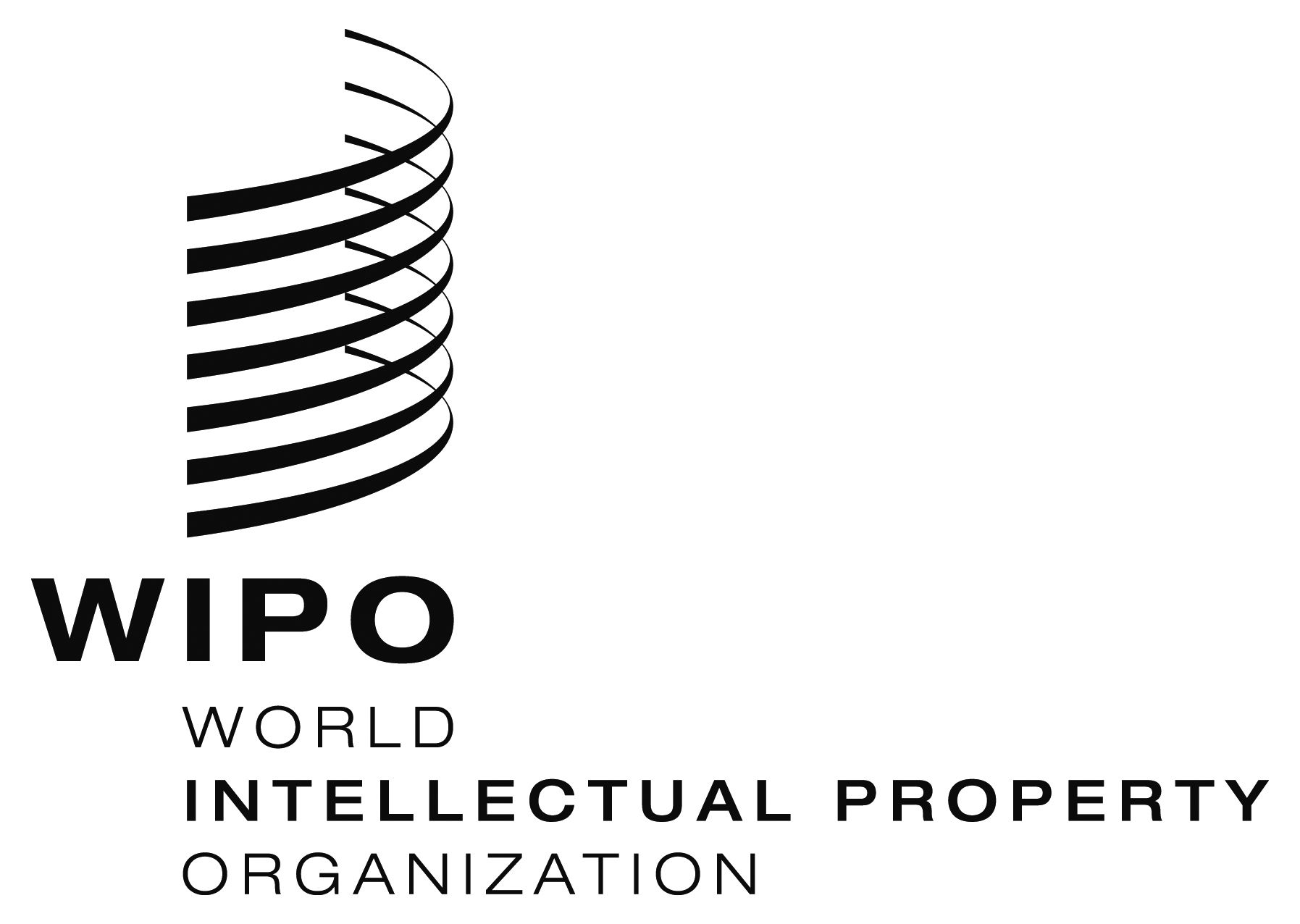 INFORMATION NOTICE NO. 10/2018  INFORMATION NOTICE NO. 10/2018  INFORMATION NOTICE NO. 10/2018  